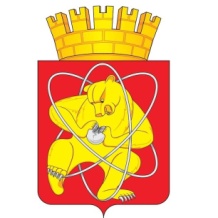 Городской округ «Закрытое административно – территориальное образование  Железногорск Красноярского края»АДМИНИСТРАЦИЯ ЗАТО г. ЖЕЛЕЗНОГОРСКПОСТАНОВЛЕНИЕ03.11.2023									            № 2224г. ЖелезногорскО внесении изменений в постановление Администрации ЗАТО г. Железногорск от 05.11.2013 №1740 «Об утверждении муниципальной программы «Развитие культуры ЗАТО Железногорск» В целях развития культуры ЗАТО Железногорск, в соответствии со статьей 179 Бюджетного кодекса Российской Федерации, Федеральным законом от 06.10.2003 №131-ФЗ «Об общих принципах организации местного самоуправления в Российской Федерации», постановлением Администрации ЗАТО г. Железногорск  от 21.08.2013 № 1301 «Об утверждении Порядка принятий решений о разработке, формировании и реализации муниципальных программ ЗАТО Железногорск», Уставом ЗАТО Железногорск,ПОСТАНОВЛЯЮ:Внести в постановление Администрации ЗАТО г. Железногорск от 05.11.2013 №1740 «Об утверждении муниципальной программы «Развитие культуры ЗАТО Железногорск» следующие изменения:1.1. В приложении № 1 к постановлению строку «Перечень подпрограмм и отдельных мероприятий муниципальной программы» Паспорта муниципальной программы ЗАТО Железногорск изложить в новой редакции:«».1.2. В приложении № 1 к постановлению строку «Информация по ресурсному обеспечению муниципальной программы, в том числе в разбивке по источникам финансирования по годам реализации программы» Паспорта муниципальной программы ЗАТО Железногорск изложить в новой редакции:«».2. Приложение № 1 к муниципальной программе «Развитие культуры ЗАТО Железногорск» изложить в новой редакции согласно приложению № 1 к настоящему постановлению.3. Приложение № 2 к муниципальной программе «Развитие культуры ЗАТО Железногорск» изложить в новой редакции согласно приложению № 2 
к настоящему постановлению.4. Внести в приложение № 4 к муниципальной программе «Развитие культуры ЗАТО Железногорск» следующие изменения:4.1. Строку «Информация по ресурсному обеспечению подпрограммы, 
в том числе в разбивке по источникам финансирования по годам реализации подпрограммы» паспорта подпрограммы изложить в новой редакции:««.4.2. Приложение № 2 к подпрограмме «Культурное наследие» изложить 
в новой редакции согласно приложению № 3 к настоящему постановлению.5. Внести в приложение № 5 к муниципальной программе «Развитие культуры ЗАТО Железногорск» следующие изменения:5.1. Строку «Информация по ресурсному обеспечению подпрограммы, 
в том числе в разбивке по источникам финансирования по годам реализации подпрограммы» паспорта подпрограммы изложить в новой редакции:««.5.2. Приложение № 2 к подпрограмме «Досуг, искусство и народное творчество» изложить в новой редакции согласно приложению № 4 к настоящему постановлению.6. Внести в приложение № 6 к муниципальной программе «Развитие культуры ЗАТО Железногорск» следующие изменения:6.1. Строку «Информация по ресурсному обеспечению подпрограммы, 
в том числе в разбивке по источникам финансирования по годам реализации подпрограммы» паспорта подпрограммы изложить в новой редакции:««.6.2 Приложение № 2 к подпрограмме «Обеспечение условий реализации программы и прочие мероприятия» изложить в новой редакции согласно приложению № 5 к настоящему постановлению.7. Внести в приложение № 7 к муниципальной программе «Развитие культуры ЗАТО Железногорск» следующие изменения:7.1. Строку «Информация по ресурсному обеспечению подпрограммы, 
в том числе в разбивке по источникам финансирования по годам реализации подпрограммы» паспорта подпрограммы изложить в новой редакции:««.7.2. Приложение № 2 к подпрограмме «Развитие архивного дела» изложить в новой редакции согласно приложению № 6 к настоящему постановлению.8. Отделу управления проектами и документационного, организационного обеспечения деятельности Администрации ЗАТО 
г. Железногорск (В.Г. Винокурова) довести настоящее постановление до сведения населения через газету «Город и горожане».9. Отделу общественных связей Администрации ЗАТО г. Железногорск      (И.С. Архипова) разместить настоящее постановление на официальном сайте Администрации ЗАТО г. Железногорск в информационно-телекоммуникационной сети «Интернет».10. Контроль над исполнением настоящего постановления возложить 
на исполняющего обязанности заместителя Главы ЗАТО г. Железногорск по социальным вопросам Ю.А. Грудинину.11. Настоящее постановление вступает в силу после его официального опубликования.Глава ЗАТО г. Железногорск 					                   Д.М. Чернятин   Перечень мероприятий подпрограммыИсполняющий обязанностиначальника Социального отдела				                                                                                             Т.Н. ШумановаПриложение № 4к постановлению Администрации ЗАТО г. Железногорск от 03.11.2023 № 2224Приложение № 2 к подпрограмме «Досуг, искусство и народное творчество»Перечень мероприятий подпрограммы Исполняющий обязанностиначальника Социального отдела												                 Т.Н. ШумановаПриложение № 5к постановлению Администрации ЗАТО г. Железногорск                                                                               от  03.11.2023 № 2224Приложение № 2 к подпрограмме «Обеспечение условий реализации программы и прочие мероприятия»Перечень мероприятий подпрограммыИсполняющий обязанностиначальника Социального отдела			                                                                                                   Т.Н. ШумановаПриложение № 6к постановлению Администрации ЗАТО г. Железногорск                                                                               от   03.11.2023 № 2224Приложение № 2 к подпрограмме «Развитие архивного дела»Перечень мероприятий подпрограммыИсполняющий обязанностиначальника Социального отдела												Т.Н. Шуманова                                                                               Перечень подпрограмм и отдельных мероприятий муниципальной программыПрограмма состоит из 4 подпрограмм и отдельного мероприятия:1. Подпрограмма «Культурное наследие».2. Подпрограмма «Досуг, искусство и народное творчество».3. Подпрограмма «Обеспечение условий реализации программы и прочие мероприятия».4. Подпрограмма «Развитие архивного дела»Информация по ресурсному обеспечению муниципальной программы, в том числе в разбивке по источникам финансирования по годам реализации программыобщий объем финансирования программы – 1 451 261 347, 77 руб., в том числе по годам: 2023 год –  503 092 622, 77 руб., в том числе:493 237 478, 77 руб. за счет средств местного бюджета; 2 977 850, 46 руб. за счет средств краевого бюджета;6 877 293, 54 руб. за счет средств федерального бюджета;2024 год – 484 275 346, 00 руб., в том числе: 474 396 412, 00 руб. за счет средств местного бюджета; 2 984 803, 77 руб. за счет средств краевого бюджета; 6 894 130, 23 руб. за счет средств федерального бюджета; 2025 год – 463 893 379, 00 руб., в том числе: 454 388 069, 00 руб. за счет средств местного бюджета;3 063 199, 01 руб. за счет средств краевого бюджета;6 442 110, 99 руб. за счет средств федерального бюджетаИнформация по ресурсному обеспечению подпрограммы, в том числе в разбивке по источникам финансирования по годам реализации подпрограммыОбщий объем финансирования подпрограммы составляет 277 741 372, 00 руб. из них по годам:2023 год – 96 463 850,00 руб., в том числе: 96 148 150,00 руб. за счет средств местного бюджета;211 405, 10 руб. за счет средств краевого бюджета;104 294, 90 руб. за счет средств федерального бюджета;2024 год – 90 639 541, 00 руб., в том числе: 90 323 841, 00 руб. за счет средств местного бюджета;211 405, 10 руб. за счет средств краевого бюджета;104 294, 90 руб. за счет средств федерального бюджета;2025 год – 90 637 981, 00 руб., в том числе: 90 322 081, 00 руб. за счет средств местного бюджета;214 401, 52 руб. за счет средств краевого бюджета;101 498, 48 руб. за счет средств федерального бюджетаИнформация по ресурсному обеспечению подпрограммы, в том числе в разбивке по источникам финансирования по годам реализации подпрограммыОбщий объем финансирования подпрограммы составляет 734 427 937,33 руб., из них по годам:2023 год – 253 925 738, 33 руб.;244 386 294, 33 руб. за счет средств местного бюджета;2 766 445, 36 руб. за счет средств краевого бюджета;6 772 998, 64 руб. за счет средств федерального бюджета;2024 год – 249 789 373, 00 руб.;240 226 139, 00 руб. за счет средств местного бюджета;2 773 398, 67 руб. за счет средств краевого бюджета;6 789 835, 33 руб. за счет средств федерального бюджета;2025 год – 230 712 826, 00 руб. в том числе: 221 523 416, 00 руб. за счет средств местного бюджета;2 848 797, 49 руб. за счет средств краевого бюджета;6 340 612, 51 руб. за счет средств федерального бюджетаИнформация по ресурсному обеспечению подпрограммы, в том числе в разбивке по источникам финансирования по годам реализации подпрограммыОбщий объем финансирования подпрограммы составляет 413 430 407, 44 руб., из них по годам:2023 год – 143 953 853, 44 руб.;143 953 853, 44 руб. за счет средств местного бюджета;0, 00 руб. за счет средств краевого бюджета;0, 00 руб. за счет средств федерального бюджета;2024 год – 135 390 207, 00 руб.;135 390 207, 00 руб. за счет средств местного бюджета;0,00 руб. за счет средств краевого бюджета;0,00 руб. за счет средств федерального бюджета;2025 год – 134 086 347, 00 руб. в том числе: числе 134 086 347, 00 руб. за счет средств местного бюджета;0,00 руб. за счет средств краевого бюджета;0,00 руб. за счет средств федерального бюджетаИнформация по ресурсному обеспечению подпрограммы, в том числе в разбивке по источникам финансирования по годам реализации подпрограммыМероприятия подпрограммы реализуются за счет средств местного бюджета.Общий объем финансирования подпрограммы составляет 25 661 631, 00 руб., из них по годам:2023 год – 8 749 181, 00 руб.;2024 год – 8 456 225, 00 руб.; 2025 год – 8 456 225, 00 руб.Приложение № 1Приложение № 1к постановлению Администрациик постановлению Администрациик постановлению АдминистрацииЗАТО г. ЖелезногорскЗАТО г. Железногорскот 03.11.2023 № 2224от 03.11.2023 № 2224Приложение № 1Приложение № 1к муниципальной программе "Развитие культуры ЗАТО Железногорск" к муниципальной программе "Развитие культуры ЗАТО Железногорск" к муниципальной программе "Развитие культуры ЗАТО Железногорск" Информация о ресурсном обеспечении муниципальной программы за счет средств местного бюджета, в том числе средств, 
поступивших из бюджетов других уровней бюджетной системыИнформация о ресурсном обеспечении муниципальной программы за счет средств местного бюджета, в том числе средств, 
поступивших из бюджетов других уровней бюджетной системыИнформация о ресурсном обеспечении муниципальной программы за счет средств местного бюджета, в том числе средств, 
поступивших из бюджетов других уровней бюджетной системыИнформация о ресурсном обеспечении муниципальной программы за счет средств местного бюджета, в том числе средств, 
поступивших из бюджетов других уровней бюджетной системыИнформация о ресурсном обеспечении муниципальной программы за счет средств местного бюджета, в том числе средств, 
поступивших из бюджетов других уровней бюджетной системыИнформация о ресурсном обеспечении муниципальной программы за счет средств местного бюджета, в том числе средств, 
поступивших из бюджетов других уровней бюджетной системыИнформация о ресурсном обеспечении муниципальной программы за счет средств местного бюджета, в том числе средств, 
поступивших из бюджетов других уровней бюджетной системыИнформация о ресурсном обеспечении муниципальной программы за счет средств местного бюджета, в том числе средств, 
поступивших из бюджетов других уровней бюджетной системыИнформация о ресурсном обеспечении муниципальной программы за счет средств местного бюджета, в том числе средств, 
поступивших из бюджетов других уровней бюджетной системы(рублей)Наименование показателяКБККБККБККБК202320242025Итого на периодНаименование показателяКЦСРКВСРКФСРКВР202320242025Итого на периодМуниципальная программа "Развитие культуры ЗАТО Железногорск"0800000000503 092 622,77484 275 346,00463 893 379,001 451 261 347,77Подпрограмма "Культурное наследие"081000000096 463 850,0090 639 541,0090 637 981,00277 741 372,00Оказание услуг и выполнение работ библиотекой081000006065 732 551,0062 099 873,0062 098 108,00189 930 532,00Муниципальное казенное учреждение "Управление культуры"081000006073365 732 551,0062 099 873,0062 098 108,00189 930 532,00Культура0810000060733080165 732 551,0062 099 873,0062 098 108,00189 930 532,00Предоставление субсидий бюджетным, автономным учреждениям и иным некоммерческим организациям0810000060733080160065 732 551,0062 099 873,0062 098 108,00189 930 532,00Субсидии бюджетным учреждениям0810000060733080161065 732 551,0062 099 873,0062 098 108,00189 930 532,00Оказание услуг и выполнение работ музейно-выставочным центром081000007030 357 059,0028 165 428,0028 165 428,0086 687 915,00Муниципальное казенное учреждение "Управление культуры"081000007073330 357 059,0028 165 428,0028 165 428,0086 687 915,00Культура0810000070733080130 357 059,0028 165 428,0028 165 428,0086 687 915,00Предоставление субсидий бюджетным, автономным учреждениям и иным некоммерческим организациям0810000070733080160030 357 059,0028 165 428,0028 165 428,0086 687 915,00Субсидии бюджетным учреждениям0810000070733080161030 357 059,0028 165 428,0028 165 428,0086 687 915,00Расходы в целях государственной поддержки отрасли культуры (модернизация библиотек в части комплектования книжных фондов)08100L5190149 140,00149 140,00149 345,00447 625,00Муниципальное казенное учреждение "Управление культуры"08100L5190733149 140,00149 140,00149 345,00447 625,00Культура08100L51907330801149 140,00149 140,00149 345,00447 625,00Предоставление субсидий бюджетным, автономным учреждениям и иным некоммерческим организациям08100L51907330801600149 140,00149 140,00149 345,00447 625,00Субсидии бюджетным учреждениям08100L51907330801610149 140,00149 140,00149 345,00447 625,00Расходы на комплектование книжных фондов библиотек муниципальных образований Красноярского края08100S4880225 100,00225 100,00225 100,00675 300,00Муниципальное казенное учреждение "Управление культуры"08100S4880733225 100,00225 100,00225 100,00675 300,00Культура08100S48807330801225 100,00225 100,00225 100,00675 300,00Предоставление субсидий бюджетным, автономным учреждениям и иным некоммерческим организациям08100S48807330801600225 100,00225 100,00225 100,00675 300,00Субсидии бюджетным учреждениям08100S48807330801610225 100,00225 100,00225 100,00675 300,00Подпрограмма "Досуг, искусство и народное творчество"0820000000253 925 738,33249 789 373,00230 712 826,00734 427 937,33Выполнение работ по обеспечению проведения праздников на территории ЗАТО Железногорск08200000907 579 802,778 181 323,003 420 000,0019 181 125,77Администрация закрытого административно-территориального образования город Железногорск08200000900096 159 802,774 761 323,000,0010 921 125,77Другие общегосударственные вопросы0820000090009011316 000,0016 000,000,0032 000,00Закупка товаров, работ и услуг для обеспечения государственных (муниципальных) нужд0820000090009011320016 000,0016 000,000,0032 000,00Иные закупки товаров, работ и услуг для обеспечения государственных (муниципальных) нужд0820000090009011324016 000,0016 000,000,0032 000,00Благоустройство082000009000905034 943 802,774 745 323,000,009 689 125,77Закупка товаров, работ и услуг для обеспечения государственных (муниципальных) нужд082000009000905032004 943 802,774 745 323,000,009 689 125,77Иные закупки товаров, работ и услуг для обеспечения государственных (муниципальных) нужд082000009000905032404 943 802,774 745 323,000,009 689 125,77Культура082000009000908011 200 000,000,000,001 200 000,00Закупка товаров, работ и услуг для обеспечения государственных (муниципальных) нужд082000009000908012001 200 000,000,000,001 200 000,00Иные закупки товаров, работ и услуг для обеспечения государственных (муниципальных) нужд082000009000908012401 200 000,000,000,001 200 000,00Муниципальное казенное учреждение "Управление культуры"08200000907331 420 000,003 420 000,003 420 000,008 260 000,00Культура082000009073308011 420 000,003 420 000,003 420 000,008 260 000,00Предоставление субсидий бюджетным, автономным учреждениям и иным некоммерческим организациям082000009073308016001 420 000,003 420 000,003 420 000,008 260 000,00Субсидии бюджетным учреждениям082000009073308016100,002 000 000,002 000 000,004 000 000,00Субсидии автономным учреждениям082000009073308016201 420 000,001 420 000,001 420 000,004 260 000,00Оказание услуг и выполнение работ учреждениями театрального искусства082000013094 681 386,5678 674 885,0078 474 985,00251 831 256,56Муниципальное казенное учреждение "Управление культуры"082000013073394 681 386,5678 674 885,0078 474 985,00251 831 256,56Культура0820000130733080194 681 386,5678 674 885,0078 474 985,00251 831 256,56Предоставление субсидий бюджетным, автономным учреждениям и иным некоммерческим организациям0820000130733080160094 681 386,5678 674 885,0078 474 985,00251 831 256,56Субсидии бюджетным учреждениям0820000130733080161094 681 386,5678 674 885,0078 474 985,00251 831 256,56Оказание услуг и выполнение работ культурно - досуговыми учреждениями082000014094 044 640,0067 252 366,0067 252 366,00228 549 372,00Муниципальное казенное учреждение "Управление культуры"082000014073394 044 640,0067 252 366,0067 252 366,00228 549 372,00Культура0820000140733080194 044 640,0067 252 366,0067 252 366,00228 549 372,00Предоставление субсидий бюджетным, автономным учреждениям и иным некоммерческим организациям0820000140733080160094 044 640,0067 252 366,0067 252 366,00228 549 372,00Субсидии бюджетным учреждениям0820000140733080161094 044 640,0067 252 366,0067 252 366,00228 549 372,00Оказание услуг и выполнение работ парком культуры и отдыха082000015037 370 465,0030 149 965,0030 149 965,0097 670 395,00Муниципальное казенное учреждение "Управление культуры"082000015073337 370 465,0030 149 965,0030 149 965,0097 670 395,00Культура0820000150733080137 370 465,0030 149 965,0030 149 965,0097 670 395,00Предоставление субсидий бюджетным, автономным учреждениям и иным некоммерческим организациям0820000150733080160037 370 465,0030 149 965,0030 149 965,0097 670 395,00Субсидии автономным учреждениям0820000150733080162037 370 465,0030 149 965,0030 149 965,0097 670 395,00Расходы на сохранение, возрождение и развитие народных художественных промыслов и ремесел082000021025 000,0025 000,0025 000,0075 000,00Муниципальное казенное учреждение "Управление культуры"082000021073325 000,0025 000,0025 000,0075 000,00Культура0820000210733080125 000,0025 000,0025 000,0075 000,00Предоставление субсидий бюджетным, автономным учреждениям и иным некоммерческим организациям0820000210733080160025 000,0025 000,0025 000,0075 000,00Субсидии бюджетным учреждениям0820000210733080161025 000,0025 000,0025 000,0075 000,00Организация и проведение культурно-массовых мероприятий (проведение городских праздников)0820000230980 000,0021 180 000,0021 180 000,0043 340 000,00Муниципальное казенное учреждение "Управление культуры"0820000230733980 000,0021 180 000,0021 180 000,0043 340 000,00Культура08200002307330801980 000,0021 180 000,0021 180 000,0043 340 000,00Предоставление субсидий бюджетным, автономным учреждениям и иным некоммерческим организациям08200002307330801600980 000,0021 180 000,0021 180 000,0043 340 000,00Субсидии бюджетным учреждениям08200002307330801610980 000,0015 860 000,0015 860 000,0032 700 000,00Субсидии автономным учреждениям082000023073308016200,005 320 000,005 320 000,0010 640 000,00Организация и проведение социокультурных проектов08200002400,0020 000 000,0020 000 000,0040 000 000,00Муниципальное казенное учреждение "Управление культуры"08200002407330,0020 000 000,0020 000 000,0040 000 000,00Культура082000024073308010,0020 000 000,0020 000 000,0040 000 000,00Предоставление субсидий бюджетным, автономным учреждениям и иным некоммерческим организациям082000024073308016000,0020 000 000,0020 000 000,0040 000 000,00Субсидии бюджетным учреждениям082000024073308016100,0018 138 405,0018 138 405,0036 276 810,00Субсидии автономным учреждениям082000024073308016200,001 861 595,001 861 595,003 723 190,00Благоустройство территории МАУК «Парк культуры и отдыха им. С.М. Кирова», в том числе озеленение парка08200002503 500 000,000,000,003 500 000,00Муниципальное казенное учреждение "Управление культуры"08200002507333 500 000,000,000,003 500 000,00Культура082000025073308013 500 000,000,000,003 500 000,00Предоставление субсидий бюджетным, автономным учреждениям и иным некоммерческим организациям082000025073308016003 500 000,000,000,003 500 000,00Субсидии автономным учреждениям082000025073308016203 500 000,000,000,003 500 000,00Монтаж системы видеонаблюдения МАУК «Парк культуры и отдыха им. С.М. Кирова»08200002605 145 000,000,000,005 145 000,00Муниципальное казенное учреждение "Управление культуры"08200002607335 145 000,000,000,005 145 000,00Культура082000026073308015 145 000,000,000,005 145 000,00Предоставление субсидий бюджетным, автономным учреждениям и иным некоммерческим организациям082000026073308016005 145 000,000,000,005 145 000,00Субсидии автономным учреждениям082000026073308016205 145 000,000,000,005 145 000,00Разработка проектно-сметной документации на капитальный ремонт зданий учреждений культуры08200002700,0013 700 000,000,0013 700 000,00Муниципальное казенное учреждение "Управление культуры"08200002707330,0013 700 000,000,0013 700 000,00Культура082000027073308010,0013 700 000,000,0013 700 000,00Предоставление субсидий бюджетным, автономным учреждениям и иным некоммерческим организациям082000027073308016000,0013 700 000,000,0013 700 000,00Субсидии бюджетным учреждениям082000027073308016100,0013 700 000,000,0013 700 000,00Расходы на поддержку творческой деятельности и укрепление материально-технической базы муниципальных театров в населенных пунктах с численностью населения до 300 тысяч человек08200L466210 599 444,0010 625 834,0010 210 510,0031 435 788,00Муниципальное казенное учреждение "Управление культуры"08200L466273310 599 444,0010 625 834,0010 210 510,0031 435 788,00Культура08200L4662733080110 599 444,0010 625 834,0010 210 510,0031 435 788,00Предоставление субсидий бюджетным, автономным учреждениям и иным некоммерческим организациям08200L4662733080160010 599 444,0010 625 834,0010 210 510,0031 435 788,00Субсидии бюджетным учреждениям08200L4662733080161010 599 444,0010 625 834,0010 210 510,0031 435 788,00Подпрограмма "Обеспечение условий реализации программы и прочие мероприятия"0830000000143 953 853,44135 390 207,00134 086 347,00413 430 407,44Обеспечение реализации муниципальной программы083000002043 899 991,4442 680 569,0042 680 569,00129 261 129,44Муниципальное казенное учреждение "Управление культуры"083000002073343 899 991,4442 680 569,0042 680 569,00129 261 129,44Другие вопросы в области культуры, кинематографии0830000020733080443 899 991,4442 680 569,0042 680 569,00129 261 129,44Расходы на выплаты персоналу в целях обеспечения выполнения функций государственными (муниципальными) органами, казенными учреждениями, органами управления государственными внебюджетными фондами0830000020733080410039 417 329,0039 207 939,0039 207 939,00117 833 207,00Расходы на выплаты персоналу казенных учреждений0830000020733080411039 417 329,0039 207 939,0039 207 939,00117 833 207,00Закупка товаров, работ и услуг для обеспечения государственных (муниципальных) нужд083000002073308042003 467 630,003 467 630,003 467 630,0010 402 890,00Иные закупки товаров, работ и услуг для обеспечения государственных (муниципальных) нужд083000002073308042403 467 630,003 467 630,003 467 630,0010 402 890,00Социальное обеспечение и иные выплаты населению083000002073308043001 010 032,440,000,001 010 032,44Социальные выплаты гражданам, кроме публичных нормативных социальных выплат083000002073308043201 010 032,440,000,001 010 032,44Иные бюджетные ассигнования083000002073308048005 000,005 000,005 000,0015 000,00Уплата налогов, сборов и иных платежей083000002073308048505 000,005 000,005 000,0015 000,00Оказание услуг и выполнение работ учреждениями дополнительного образования в области культуры0830000030100 031 362,0091 405 778,0091 405 778,00282 842 918,00Муниципальное казенное учреждение "Управление культуры"0830000030733100 031 362,0091 405 778,0091 405 778,00282 842 918,00Дополнительное образование детей08300000307330703100 031 362,0091 405 778,0091 405 778,00282 842 918,00Предоставление субсидий бюджетным, автономным учреждениям и иным некоммерческим организациям08300000307330703600100 031 362,0091 405 778,0091 405 778,00282 842 918,00Субсидии бюджетным учреждениям08300000307330703610100 031 362,0091 405 778,0091 405 778,00282 842 918,00Расходы на оказание услуг по сбору, обобщению и анализу информации о качестве условий оказания услуг организациями культуры083000005022 500,000,000,0022 500,00Администрация закрытого административно-территориального образования город Железногорск083000005000922 500,000,000,0022 500,00Культура0830000050009080122 500,000,000,0022 500,00Закупка товаров, работ и услуг для обеспечения государственных (муниципальных) нужд0830000050009080120022 500,000,000,0022 500,00Иные закупки товаров, работ и услуг для обеспечения государственных (муниципальных) нужд0830000050009080124022 500,000,000,0022 500,00Разработка проектно-сметной документации на капитальный ремонт зданий учреждений дополнительного образования08300000900,001 303 860,000,001 303 860,00Муниципальное казенное учреждение "Управление культуры"08300000907330,001 303 860,000,001 303 860,00Дополнительное образование детей083000009073307030,001 303 860,000,001 303 860,00Предоставление субсидий бюджетным, автономным учреждениям и иным некоммерческим организациям083000009073307036000,001 303 860,000,001 303 860,00Субсидии бюджетным учреждениям083000009073307036100,001 303 860,000,001 303 860,00Подпрограмма "Развитие архивного дела"08400000008 749 181,008 456 225,008 456 225,0025 661 631,00Пополнение фондов архива и эффективное использование архивных документов08400000108 749 181,008 456 225,008 456 225,0025 661 631,00Администрация закрытого административно-территориального образования город Железногорск08400000100098 749 181,008 456 225,008 456 225,0025 661 631,00Другие общегосударственные вопросы084000001000901138 740 181,008 456 225,008 456 225,0025 652 631,00Расходы на выплаты персоналу в целях обеспечения выполнения функций государственными (муниципальными) органами, казенными учреждениями, органами управления государственными внебюджетными фондами084000001000901131006 291 613,006 148 293,006 148 293,0018 588 199,00Расходы на выплаты персоналу казенных учреждений084000001000901131106 291 613,006 148 293,006 148 293,0018 588 199,00Закупка товаров, работ и услуг для обеспечения государственных (муниципальных) нужд084000001000901132002 448 568,002 305 932,002 305 932,007 060 432,00Иные закупки товаров, работ и услуг для обеспечения государственных (муниципальных) нужд084000001000901132402 448 568,002 305 932,002 305 932,007 060 432,00Иные бюджетные ассигнования084000001000901138000,002 000,002 000,004 000,00Уплата налогов, сборов и иных платежей084000001000901138500,002 000,002 000,004 000,00Профессиональная подготовка, переподготовка и повышение квалификации084000001000907059 000,000,000,009 000,00Закупка товаров, работ и услуг для обеспечения государственных (муниципальных) нужд084000001000907052009 000,000,000,009 000,00Иные закупки товаров, работ и услуг для обеспечения государственных (муниципальных) нужд084000001000907052409 000,000,000,009 000,00Исполняющий обязанности начальника Социального отделаИсполняющий обязанности начальника Социального отделаИсполняющий обязанности начальника Социального отдела______________Т.Н. ШумановаПриложение № 2 к постановлениюАдминистрации ЗАТО г. ЖелезногорскАдминистрации ЗАТО г. ЖелезногорскАдминистрации ЗАТО г. Железногорскот  03.11.2023  № 2224от  03.11.2023  № 2224Приложение № 2 к муниципальной программек муниципальной программе"Развитие культуры ЗАТО Железногорск""Развитие культуры ЗАТО Железногорск""Развитие культуры ЗАТО Железногорск"Информация об источниках финансирования подпрограмм, отдельных мероприятий
муниципальной программы (средств местного бюджета, в том числе средства, поступившие из
бюджетов других уровней бюджетной системы)Информация об источниках финансирования подпрограмм, отдельных мероприятий
муниципальной программы (средств местного бюджета, в том числе средства, поступившие из
бюджетов других уровней бюджетной системы)Информация об источниках финансирования подпрограмм, отдельных мероприятий
муниципальной программы (средств местного бюджета, в том числе средства, поступившие из
бюджетов других уровней бюджетной системы)Информация об источниках финансирования подпрограмм, отдельных мероприятий
муниципальной программы (средств местного бюджета, в том числе средства, поступившие из
бюджетов других уровней бюджетной системы)Информация об источниках финансирования подпрограмм, отдельных мероприятий
муниципальной программы (средств местного бюджета, в том числе средства, поступившие из
бюджетов других уровней бюджетной системы)Информация об источниках финансирования подпрограмм, отдельных мероприятий
муниципальной программы (средств местного бюджета, в том числе средства, поступившие из
бюджетов других уровней бюджетной системы)Информация об источниках финансирования подпрограмм, отдельных мероприятий
муниципальной программы (средств местного бюджета, в том числе средства, поступившие из
бюджетов других уровней бюджетной системы)СтатусНаименование муниципальной программы, подпрограммы муниципальной программыУровень бюджетной системы/
источники финансированияОценка расходов (руб.), годыОценка расходов (руб.), годыОценка расходов (руб.), годыОценка расходов (руб.), годыСтатусНаименование муниципальной программы, подпрограммы муниципальной программыУровень бюджетной системы/
источники финансирования202320242025Итого на периодМуниципальная программа"Развитие культуры ЗАТО Железногорск" Всего                    503 092 622,77484 275 346,00463 893 379,001 451 261 347,77Муниципальная программа"Развитие культуры ЗАТО Железногорск" в том числе:             Муниципальная программа"Развитие культуры ЗАТО Железногорск" федеральный бюджет    6 877 293,546 894 130,236 442 110,9920 213 534,76Муниципальная программа"Развитие культуры ЗАТО Железногорск" краевой бюджет           2 977 850,462 984 803,773 063 199,019 025 853,24Муниципальная программа"Развитие культуры ЗАТО Железногорск" местный бюджет    493 237 478,77474 396 412,00454 388 069,001 422 021 959,77Подпрограмма 1"Культурное наследие"Всего                    96 463 850,0090 639 541,0090 637 981,00277 741 372,00Подпрограмма 1"Культурное наследие"в том числе:             Подпрограмма 1"Культурное наследие"федеральный бюджет    104 294,90104 294,90101 498,48310 088,28Подпрограмма 1"Культурное наследие"краевой бюджет           211 405,10211 405,10214 401,52637 211,72Подпрограмма 1"Культурное наследие"местный бюджет    96 148 150,0090 323 841,0090 322 081,00276 794 072,00Подпрограмма 2"Досуг, искусство и народное творчество"Всего                    253 925 738,33249 789 373,00230 712 826,00734 427 937,33Подпрограмма 2"Досуг, искусство и народное творчество"в том числе:             Подпрограмма 2"Досуг, искусство и народное творчество"федеральный бюджет    6 772 998,646 789 835,336 340 612,5119 903 446,48Подпрограмма 2"Досуг, искусство и народное творчество"краевой бюджет           2 766 445,362 773 398,672 848 797,498 388 641,52Подпрограмма 2"Досуг, искусство и народное творчество"местный бюджет    244 386 294,33240 226 139,00221 523 416,00706 135 849,33Подпрограмма 3 "Обеспечение условий реализации программы и прочие мероприятия"Всего                    143 953 853,44135 390 207,00134 086 347,00413 430 407,44Подпрограмма 3 "Обеспечение условий реализации программы и прочие мероприятия"в том числе:             Подпрограмма 3 "Обеспечение условий реализации программы и прочие мероприятия"федеральный бюджет    0,000,000,000,00Подпрограмма 3 "Обеспечение условий реализации программы и прочие мероприятия"краевой бюджет           0,000,000,000,00Подпрограмма 3 "Обеспечение условий реализации программы и прочие мероприятия"местный бюджет    143 953 853,44135 390 207,00134 086 347,00413 430 407,44Подпрограмма 4"Развитие архивного дела"Всего                    8 749 181,008 456 225,008 456 225,0025 661 631,00Подпрограмма 4"Развитие архивного дела"в том числе:             Подпрограмма 4"Развитие архивного дела"федеральный бюджет    0,000,000,000,00Подпрограмма 4"Развитие архивного дела"краевой бюджет           0,000,000,000,00Подпрограмма 4"Развитие архивного дела"местный бюджет    8 749 181,008 456 225,008 456 225,0025 661 631,00Исполняющий обязанности начальника Социального отделаИсполняющий обязанности начальника Социального отделаИсполняющий обязанности начальника Социального отдела____________Т.Н. Шуманова____________Т.Н. ШумановаПриложение № 3к постановлению Администрации ЗАТО г. Железногорск От 03.11.2023 № 2224Приложение № 2к подпрограмме «Культурное наследие»Приложение № 3к постановлению Администрации ЗАТО г. Железногорск От 03.11.2023 № 2224Приложение № 2к подпрограмме «Культурное наследие»Приложение № 3к постановлению Администрации ЗАТО г. Железногорск От 03.11.2023 № 2224Приложение № 2к подпрограмме «Культурное наследие»Цели, задачи, мероприятия подпрограммыНаименование главного распорядителя бюджетных средствКБККБККБККБКРасходы, рублейРасходы, рублейРасходы, рублейРасходы, рублейОжидаемый результат от реализации подпрограммного мероприятия (в натуральном выражении)Цели, задачи, мероприятия подпрограммыНаименование главного распорядителя бюджетных средствКЦСРКВСРКФСРКВР2023 год2024 год2025 годитого на периодОжидаемый результат от реализации подпрограммного мероприятия (в натуральном выражении)Цель подпрограммы: сохранение и эффективное использование культурного наследия ЗАТО ЖелезногорскЦель подпрограммы: сохранение и эффективное использование культурного наследия ЗАТО ЖелезногорскЦель подпрограммы: сохранение и эффективное использование культурного наследия ЗАТО ЖелезногорскЦель подпрограммы: сохранение и эффективное использование культурного наследия ЗАТО ЖелезногорскЦель подпрограммы: сохранение и эффективное использование культурного наследия ЗАТО ЖелезногорскЦель подпрограммы: сохранение и эффективное использование культурного наследия ЗАТО ЖелезногорскЦель подпрограммы: сохранение и эффективное использование культурного наследия ЗАТО ЖелезногорскЦель подпрограммы: сохранение и эффективное использование культурного наследия ЗАТО ЖелезногорскЦель подпрограммы: сохранение и эффективное использование культурного наследия ЗАТО ЖелезногорскЦель подпрограммы: сохранение и эффективное использование культурного наследия ЗАТО ЖелезногорскЦель подпрограммы: сохранение и эффективное использование культурного наследия ЗАТО ЖелезногорскЗадача 1. Развитие библиотечного делаЗадача 1. Развитие библиотечного делаЗадача 1. Развитие библиотечного делаЗадача 1. Развитие библиотечного делаЗадача 1. Развитие библиотечного делаЗадача 1. Развитие библиотечного делаЗадача 1. Развитие библиотечного делаЗадача 1. Развитие библиотечного делаЗадача 1. Развитие библиотечного делаЗадача 1. Развитие библиотечного делаЗадача 1. Развитие библиотечного дела1.1. Оказание услуг и выполнение работ библиотекойМКУ «Управление культуры»0810000060733080161065 732 551,0062 099 873,0062 098 108,00189 930 532,00Кол-во посещений составит не менее 15,1 тыс. посещ.1.2. Расходы на комплектование книжных фондов библиотек муниципальных образований Красноярского краяМКУ «Управление культуры»08100S48807330801610225 100,00225 100,00225 100,00675 300,00Комплектование книжных фондов ЦГБ им. М.Горького1.3. Расходы на государственную поддержку отрасли культуры (модернизация библиотек в части комплектования книжных фондов)МКУ «Управление культуры»08100L51917330801610149 140,00149 140,00149 345,00447 625,00Комплектование книжных фондов ЦГБ им. М.ГорькогоЗадача 2. Развитие музейного делаЗадача 2. Развитие музейного делаЗадача 2. Развитие музейного делаЗадача 2. Развитие музейного делаЗадача 2. Развитие музейного делаЗадача 2. Развитие музейного делаЗадача 2. Развитие музейного делаЗадача 2. Развитие музейного делаЗадача 2. Развитие музейного делаЗадача 2. Развитие музейного делаЗадача 2. Развитие музейного дела2.1. Оказание услуг и выполнение работ музейно-выставочным центромМКУ «Управление культуры»0810000070733080161030 357 059,0028 165 428,0028 165 428,0086 687 915,00Количество посетителей составит не менее 112 тыс. человекИтого по подпрограмме:X0810000000XXX96 463 850,0090 639 541,0090 637 981,00277 741 372,00В том числе:Главный распорядитель бюджетных средств 1МКУ «Управление культуры»0810000000733XX96 463 850,0090 639 541,0090 637 981,00277 741 372,00Цели, задачи, мероприятия подпрограммыНаименование главного распорядителя бюджетных средствКБККБККБККБКРасходы, рублейРасходы, рублейРасходы, рублейРасходы, рублейОжидаемый результат от реализации подпрограммного мероприятия (в натуральном выражении)Цели, задачи, мероприятия подпрограммыНаименование главного распорядителя бюджетных средствКЦСРКВСРКФСРКВР2023 год2024 год2025 годИтого на периодОжидаемый результат от реализации подпрограммного мероприятия (в натуральном выражении)Цель подпрограммы - обеспечение доступа населения ЗАТО Железногорск к культурным благам и участию в культурной жизниЦель подпрограммы - обеспечение доступа населения ЗАТО Железногорск к культурным благам и участию в культурной жизниЦель подпрограммы - обеспечение доступа населения ЗАТО Железногорск к культурным благам и участию в культурной жизниЦель подпрограммы - обеспечение доступа населения ЗАТО Железногорск к культурным благам и участию в культурной жизниЦель подпрограммы - обеспечение доступа населения ЗАТО Железногорск к культурным благам и участию в культурной жизниЦель подпрограммы - обеспечение доступа населения ЗАТО Железногорск к культурным благам и участию в культурной жизниЦель подпрограммы - обеспечение доступа населения ЗАТО Железногорск к культурным благам и участию в культурной жизниЦель подпрограммы - обеспечение доступа населения ЗАТО Железногорск к культурным благам и участию в культурной жизниЦель подпрограммы - обеспечение доступа населения ЗАТО Железногорск к культурным благам и участию в культурной жизниЦель подпрограммы - обеспечение доступа населения ЗАТО Железногорск к культурным благам и участию в культурной жизниЦель подпрограммы - обеспечение доступа населения ЗАТО Железногорск к культурным благам и участию в культурной жизниЗадача 1. Развитие досуговой деятельностиЗадача 1. Развитие досуговой деятельностиЗадача 1. Развитие досуговой деятельностиЗадача 1. Развитие досуговой деятельностиЗадача 1. Развитие досуговой деятельностиЗадача 1. Развитие досуговой деятельностиЗадача 1. Развитие досуговой деятельностиЗадача 1. Развитие досуговой деятельностиЗадача 1. Развитие досуговой деятельностиЗадача 1. Развитие досуговой деятельностиЗадача 1. Развитие досуговой деятельности1.1. Оказание услуг и выполнение работ культурно-досуговыми учреждениямиМКУ «Управление культуры»0820000140733080161094 044 640,0067 252 366,0067 252 366,00228 549 372,00Количество проведенных мероприятий составит не менее 100 ед.1.2. Оказание услуг и выполнение работ парком культуры и отдыхаМКУ «Управление культуры»0820000150733080162037 370 465,0030 149 965,0030 149 965,0097 670 395,00Количество посетителей составит не менее 482,2 тыс. чел.Задача 2. Поддержка искусстваЗадача 2. Поддержка искусстваЗадача 2. Поддержка искусстваЗадача 2. Поддержка искусстваЗадача 2. Поддержка искусстваЗадача 2. Поддержка искусстваЗадача 2. Поддержка искусстваЗадача 2. Поддержка искусстваЗадача 2. Поддержка искусстваЗадача 2. Поддержка искусстваЗадача 2. Поддержка искусства2.1. Оказание услуг и выполнение работ учреждениями театрального искусстваМКУ «Управление культуры»0820000130733080161094 681 386,5678 674 885,0078 474 985,00251 831 256,56Количество посетителей составит не менее 138,6 тыс. чел.2.2. Расходы на поддержку творческой деятельности и укрепление материально-технической базы муниципальных театров в населенных пунктах с численностью населения до 300 тысяч человекМКУ «Управление культуры»08200L4662733080161010 599 444,0010 625 834,0010 210 510,0031 435 788,00Постановка 3 новых спектаклей, закупка оборудования в МБУК Театр оперетты, МБУК театр кукол «Золотой ключик»Задача 3. Поддержка творческих инициатив населения и организаций культурыЗадача 3. Поддержка творческих инициатив населения и организаций культурыЗадача 3. Поддержка творческих инициатив населения и организаций культурыЗадача 3. Поддержка творческих инициатив населения и организаций культурыЗадача 3. Поддержка творческих инициатив населения и организаций культурыЗадача 3. Поддержка творческих инициатив населения и организаций культурыЗадача 3. Поддержка творческих инициатив населения и организаций культурыЗадача 3. Поддержка творческих инициатив населения и организаций культурыЗадача 3. Поддержка творческих инициатив населения и организаций культурыЗадача 3. Поддержка творческих инициатив населения и организаций культурыЗадача 3. Поддержка творческих инициатив населения и организаций культуры3.1. Организация и проведение социокультурных проектовМКУ «Управление культуры»082000024073308016100,0018 138 405,0018 138 405,0036 276 810,00Реализация 1 проекта3.1. Организация и проведение социокультурных проектовМКУ «Управление культуры»082000024073308016200,001 861 595,001 861 595,003 723 190,003.2. Благоустройство территории МАУК «Парк культуры и отдыха им. С.М. Кирова», в том числе озеленение парка082000025073308016203 500 000,000,000,003 500 000,00Благоустройство, в том числе озеленение МАУК «Парк культуры и отдыха им. С.М. Кирова»3.3. Монтаж системы видеонаблюдения МАУК «Парк культуры и отдыха им. С.М. Кирова»082000026073308016205 145 000,000,000,005 145 000,00Монтаж системы видеонаблюдения МАУК «Парк культуры и отдыха им. С.М. Кирова»Задача 4. Сохранение, возрождение и развитие народных художественных промыслов и ремеселЗадача 4. Сохранение, возрождение и развитие народных художественных промыслов и ремеселЗадача 4. Сохранение, возрождение и развитие народных художественных промыслов и ремеселЗадача 4. Сохранение, возрождение и развитие народных художественных промыслов и ремеселЗадача 4. Сохранение, возрождение и развитие народных художественных промыслов и ремеселЗадача 4. Сохранение, возрождение и развитие народных художественных промыслов и ремеселЗадача 4. Сохранение, возрождение и развитие народных художественных промыслов и ремеселЗадача 4. Сохранение, возрождение и развитие народных художественных промыслов и ремеселЗадача 4. Сохранение, возрождение и развитие народных художественных промыслов и ремеселЗадача 4. Сохранение, возрождение и развитие народных художественных промыслов и ремеселЗадача 4. Сохранение, возрождение и развитие народных художественных промыслов и ремесел4.1. Расходы на сохранение, возрождение и развитие народных художественных промыслов и ремеселМКУ «Управление культуры»0820000210733080161025 000,0025 000,0025 000,0075 000,00Поддержка творческого объединения «Ладья» МБУК ДКЗадача 5. Организация и проведение общероссийских и общегородских праздников, культурных событийЗадача 5. Организация и проведение общероссийских и общегородских праздников, культурных событийЗадача 5. Организация и проведение общероссийских и общегородских праздников, культурных событийЗадача 5. Организация и проведение общероссийских и общегородских праздников, культурных событийЗадача 5. Организация и проведение общероссийских и общегородских праздников, культурных событийЗадача 5. Организация и проведение общероссийских и общегородских праздников, культурных событийЗадача 5. Организация и проведение общероссийских и общегородских праздников, культурных событийЗадача 5. Организация и проведение общероссийских и общегородских праздников, культурных событийЗадача 5. Организация и проведение общероссийских и общегородских праздников, культурных событийЗадача 5. Организация и проведение общероссийских и общегородских праздников, культурных событийЗадача 5. Организация и проведение общероссийских и общегородских праздников, культурных событий5.1. Выполнение работ по обеспечению проведения праздников на территории ЗАТО ЖелезногорскАдминистрация ЗАТО г. Железногорск082000009000905032404 943 802,774 745 323,000,009 689 125,77Организация ледовых городков на территории ЗАТО Железногорск, новогоднее оформление ДК, ЦД, театр кукол5.1. Выполнение работ по обеспечению проведения праздников на территории ЗАТО ЖелезногорскАдминистрация ЗАТО г. Железногорск082000009000908012401 200 000,000,000,001 200 000,00Организация ледовых городков на территории ЗАТО Железногорск, новогоднее оформление ДК, ЦД, театр кукол5.1. Выполнение работ по обеспечению проведения праздников на территории ЗАТО ЖелезногорскАдминистрация ЗАТО г. Железногорск0820000090009011324016 000,0016 000,000,0032 000,00Организация ледовых городков на территории ЗАТО Железногорск, новогоднее оформление ДК, ЦД, театр кукол5.1. Выполнение работ по обеспечению проведения праздников на территории ЗАТО ЖелезногорскМКУ «Управление культуры»082000009073308016100,002 00 0000,002 000 000,004 000 000,00Организация ледовых городков на территории ЗАТО Железногорск, новогоднее оформление ДК, ЦД, театр кукол5.1. Выполнение работ по обеспечению проведения праздников на территории ЗАТО ЖелезногорскМКУ «Управление культуры»082000009073308016201 420 000,003 420 000,003 420 000,008 260 000,005.2. Организация и проведение культурно-массовых мероприятий (проведение городских праздников)МКУ «Управление культуры»08200002307330801610980 000,0021 180 000,0021 180 000,0043 340 000,00Проведение Дня города, новогодних мероприятий5.2. Организация и проведение культурно-массовых мероприятий (проведение городских праздников)МКУ «Управление культуры»082000023073308016200,005 320 000,005 320 000,0010 640 000,00Проведение Дня города, новогодних мероприятийИтого по подпрограмме:X0820000000XXX253 925 738,33249 789 373,00230 712 826,00734 427 937,33В том числе:Главный распорядитель бюджетных средств 1МКУ «Управление культуры»0820000000733XX247 765 935,56245 028 050,00230 712 826,00  723 506 811,56Главный распорядитель бюджетных средств 2Администрация ЗАТО г. Железногорск0820000000009XХ6 159 802,774 761 323,000,0010 921 125,77Наименование программы, подпрограммыНаименование главного распорядителяКБККБККБККБКРасходы, рублейРасходы, рублейРасходы, рублейРасходы, рублейОжидаемый результат от реализации подпрограммного мероприятия (в натуральном выражении)Наименование программы, подпрограммыНаименование главного распорядителяКЦСРКВСРКФСРКВР2023 год2024 год2025 годитого на периодОжидаемый результат от реализации подпрограммного мероприятия (в натуральном выражении)Цель подпрограммы: создание условий для устойчивого развития отрасли «Культура» в ЗАТО ЖелезногорскЦель подпрограммы: создание условий для устойчивого развития отрасли «Культура» в ЗАТО ЖелезногорскЦель подпрограммы: создание условий для устойчивого развития отрасли «Культура» в ЗАТО ЖелезногорскЦель подпрограммы: создание условий для устойчивого развития отрасли «Культура» в ЗАТО ЖелезногорскЦель подпрограммы: создание условий для устойчивого развития отрасли «Культура» в ЗАТО ЖелезногорскЦель подпрограммы: создание условий для устойчивого развития отрасли «Культура» в ЗАТО ЖелезногорскЦель подпрограммы: создание условий для устойчивого развития отрасли «Культура» в ЗАТО ЖелезногорскЦель подпрограммы: создание условий для устойчивого развития отрасли «Культура» в ЗАТО ЖелезногорскЦель подпрограммы: создание условий для устойчивого развития отрасли «Культура» в ЗАТО ЖелезногорскЦель подпрограммы: создание условий для устойчивого развития отрасли «Культура» в ЗАТО ЖелезногорскЦель подпрограммы: создание условий для устойчивого развития отрасли «Культура» в ЗАТО ЖелезногорскЗадача 1. Развитие системы дополнительного образования в области культурыЗадача 1. Развитие системы дополнительного образования в области культурыЗадача 1. Развитие системы дополнительного образования в области культурыЗадача 1. Развитие системы дополнительного образования в области культурыЗадача 1. Развитие системы дополнительного образования в области культурыЗадача 1. Развитие системы дополнительного образования в области культурыЗадача 1. Развитие системы дополнительного образования в области культурыЗадача 1. Развитие системы дополнительного образования в области культурыЗадача 1. Развитие системы дополнительного образования в области культурыЗадача 1. Развитие системы дополнительного образования в области культурыЗадача 1. Развитие системы дополнительного образования в области культуры1.1. Оказание услуг и выполнение работ учреждениями дополнительного образования в области культурыМКУ «Управление культуры»08300000307330703610100 031 362,0091 405 778,0091 405 778,00282 842 918,00Число обучающихся составит 6,0 тыс. человек1.2. Расходы на оказание услуг по сбору, обобщению и анализу информации о качестве условий оказания услуг организациями культурыАдминистрация ЗАТО г. Железногорск0830000050009080124022 500,000,000,0022 500,00Проведение независимой оценки качества условий оказания услуг МБУК театр кукол «Золотой ключик»Задача 2. Обеспечение эффективного управления в отрасли «Культура»Задача 2. Обеспечение эффективного управления в отрасли «Культура»Задача 2. Обеспечение эффективного управления в отрасли «Культура»Задача 2. Обеспечение эффективного управления в отрасли «Культура»Задача 2. Обеспечение эффективного управления в отрасли «Культура»Задача 2. Обеспечение эффективного управления в отрасли «Культура»Задача 2. Обеспечение эффективного управления в отрасли «Культура»Задача 2. Обеспечение эффективного управления в отрасли «Культура»Задача 2. Обеспечение эффективного управления в отрасли «Культура»Задача 2. Обеспечение эффективного управления в отрасли «Культура»Задача 2. Обеспечение эффективного управления в отрасли «Культура»2.1. Обеспечение реализации муниципальной программыМКУ «Управление культуры»0830000020733080411039 417 329,0039 207 939,0039 207 939,00117 833 207,002.1. Обеспечение реализации муниципальной программыМКУ «Управление культуры»083000002073308042403 467 630,003 467 630,003 467 630,0010 402 890,002.1. Обеспечение реализации муниципальной программыМКУ «Управление культуры»083000002073308043201 010 032,440,000,001 010 032,442.1. Обеспечение реализации муниципальной программыМКУ «Управление культуры»083000002073308048505 000,005 000,005 000,0015 000,00Итого по подпрограмме:Х0830000000733ХХ143 953 853,44135 390 207,00134 086 347,00413 430 407,44В том числе:Главный распорядитель бюджетных средств 1МКУ «Управление культуры»0830000000733ХХ143 931 353,44135 390 207,00134 086  347,00413 407 907,44Главный распорядитель бюджетных средств 1Администрация ЗАТО г. Железногорск0830000000009ХХ22 500,000,000,0022 500,00Цели, задачи, мероприятия подпрограммыНаименование главного распорядителя бюджетных средствКБККБККБККБКРасходы, рублейРасходы, рублейРасходы, рублейРасходы, рублейОжидаемый результат от реализации подпрограммного мероприятия (в натуральном выражении)Цели, задачи, мероприятия подпрограммыНаименование главного распорядителя бюджетных средствКЦСРКВСРКФСРКВР2023 год2024 год2025 годитого на периодОжидаемый результат от реализации подпрограммного мероприятия (в натуральном выражении)Цель подпрограммы: пополнение фондов муниципального архива исторически ценными документами от организаций-источников комплектования и удовлетворение потребностей юридических и физических лиц в услугах архиваЦель подпрограммы: пополнение фондов муниципального архива исторически ценными документами от организаций-источников комплектования и удовлетворение потребностей юридических и физических лиц в услугах архиваЦель подпрограммы: пополнение фондов муниципального архива исторически ценными документами от организаций-источников комплектования и удовлетворение потребностей юридических и физических лиц в услугах архиваЦель подпрограммы: пополнение фондов муниципального архива исторически ценными документами от организаций-источников комплектования и удовлетворение потребностей юридических и физических лиц в услугах архиваЦель подпрограммы: пополнение фондов муниципального архива исторически ценными документами от организаций-источников комплектования и удовлетворение потребностей юридических и физических лиц в услугах архиваЦель подпрограммы: пополнение фондов муниципального архива исторически ценными документами от организаций-источников комплектования и удовлетворение потребностей юридических и физических лиц в услугах архиваЦель подпрограммы: пополнение фондов муниципального архива исторически ценными документами от организаций-источников комплектования и удовлетворение потребностей юридических и физических лиц в услугах архиваЦель подпрограммы: пополнение фондов муниципального архива исторически ценными документами от организаций-источников комплектования и удовлетворение потребностей юридических и физических лиц в услугах архиваЦель подпрограммы: пополнение фондов муниципального архива исторически ценными документами от организаций-источников комплектования и удовлетворение потребностей юридических и физических лиц в услугах архиваЦель подпрограммы: пополнение фондов муниципального архива исторически ценными документами от организаций-источников комплектования и удовлетворение потребностей юридических и физических лиц в услугах архиваЦель подпрограммы: пополнение фондов муниципального архива исторически ценными документами от организаций-источников комплектования и удовлетворение потребностей юридических и физических лиц в услугах архиваЗадача 1. Прием, учет, хранение и эффективное использование документов Архивного фонда Российской ФедерацииЗадача 1. Прием, учет, хранение и эффективное использование документов Архивного фонда Российской ФедерацииЗадача 1. Прием, учет, хранение и эффективное использование документов Архивного фонда Российской ФедерацииЗадача 1. Прием, учет, хранение и эффективное использование документов Архивного фонда Российской ФедерацииЗадача 1. Прием, учет, хранение и эффективное использование документов Архивного фонда Российской ФедерацииЗадача 1. Прием, учет, хранение и эффективное использование документов Архивного фонда Российской ФедерацииЗадача 1. Прием, учет, хранение и эффективное использование документов Архивного фонда Российской ФедерацииЗадача 1. Прием, учет, хранение и эффективное использование документов Архивного фонда Российской ФедерацииЗадача 1. Прием, учет, хранение и эффективное использование документов Архивного фонда Российской ФедерацииЗадача 1. Прием, учет, хранение и эффективное использование документов Архивного фонда Российской ФедерацииЗадача 1. Прием, учет, хранение и эффективное использование документов Архивного фонда Российской Федерации1.1. Пополнение фондов архива и эффективное использование архивных документовАдминистрация ЗАТО г. Железногорск084000001000901131106 291 613,006 148 293,006 148 293,0018 588 199,00Исполнение не менее 3,9 тыс. запросов пользователей1.1. Пополнение фондов архива и эффективное использование архивных документовАдминистрация ЗАТО г. Железногорск084000001000901132402 448 568,002 305 932,002 305 932,007 060 432,00Исполнение не менее 3,9 тыс. запросов пользователей1.1. Пополнение фондов архива и эффективное использование архивных документовАдминистрация ЗАТО г. Железногорск084000001000901132409 000,000,000,009 000,00Исполнение не менее 3,9 тыс. запросов пользователей1.1. Пополнение фондов архива и эффективное использование архивных документовАдминистрация ЗАТО г. Железногорск084000001000901138500,002000,002000,004 000,00Исполнение не менее 3,9 тыс. запросов пользователейИтого по подпрограммеХ08400000000090113Х8 749 181,008 456 225,008 456 225,0025 661 631,00В том числе:Главный распорядитель бюджетных средств 1Администрация ЗАТО г. Железногорск08400000000090113Х8 749 181,008 456 225,008 456 225,0025 661 631,00